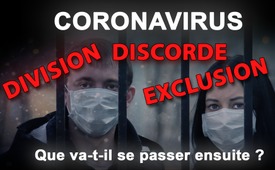 Coronavirus : Division, discorde, exclusion - Que va-t-il se passer ensuite ?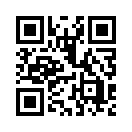 Dans son livre, le professeur Harald Welzer, sociologue et psychologue social allemand, explique comment des personnes ordinaires deviennent des meurtriers de masse. Il montre le mécanisme par lequel l'exclusion et le génocide ont déjà pu se produire dans le 3ème Reich. Dans une lettre ouverte, des survivants de l'Holocauste accusent les médias de mentir au peuple et lancent un avertissement effrayant.Le sociologue et psychologue social allemand, le professeur Harald Welzer, explique dans son livre « Coupables : comment des gens ordinaires deviennent des tueurs de masse ». Il illustre le mécanisme par lequel sous le 3ème Reich  l'exclusion et le génocide ont pu se produire :
Tout d’abord les valeurs et les normes sociales généralement acceptées perdent progressivement leur valeur.
D’un point de vue idéologique ou politique, ces étapes individuelles semblent inoffensives, voire nécessaires.
De cette manière, un petit groupe de personnes est de plus en plus exclu de la vie sociale. Une majorité se considère de plus en plus comme exclusive et considère le groupe de la minorité ou de chacun de ses membres comme une menace pour le bien-être ou l’existence de la société majoritaire.
Selon le professeur Welzer, tous les processus d'extermination historiquement connus ont été précédés par la définition d'un "groupe menaçant“. Car il semble alors logique de rendre inoffensive cette minorité, perçue comme menaçante. Moralement légitimés, des gens tout à fait ordinaires deviennent ainsi des criminels.
Vient ensuite une accélération de la dévalorisation et de la discrimination sociale, psychologique, matérielle et juridique de la minorité. Elle a culminé sous le national-socialisme avec l’identification, la séparation et l’assassinat de milliers de Juifs.
De ce point de vue, Kla.TV a examiné de près l'évolution actuelle de la situation en Allemagne et a donné la parole non seulement à des experts de haut niveau, mais aussi à des personnes qui ont elles-mêmes été concernées :
La division de la société, et donc la discrimination et la stigmatisation des non-vaccinés, sont de plus en plus  ouvertement encouragées par les médias et la politique.
Le président de l'Association médicale mondiale, Montgomery, déclare publiquement que les non-vaccinés doivent supporter des inconvénients.
Drosten et Lauterbach s'attendent à un automne difficile avec des mesures Covid plus strictes car trop peu d'Allemands "se laissent vacciner".
Les politiciens et les médias parlent maintenant de la "pandémie des non-vaccinés".
Voici ce que déclare le ministre de la santé, M. Spahn : "Nous vaccinons l'Allemagne vers la liberté".
L'ancien président allemand et pasteur Joachim Gauck qualifie de "fous" tous ceux qui refusent de se faire vacciner.
Ces déclarations alarmistes et clivantes de hauts responsables politiques et de prétendus experts ont déjà des effets de plus en plus graves sur la société.
Après Hambourg, de plus en plus d'États fédéraux s'appuient désormais sur la règle Covid 2G.
Plusieurs États fédéraux envisagent de supprimer le maintien du salaire des personnes en quarantaine qui  ne  sont pas vaccinées contre le Covid.
Les écoles envisagent d'emmener en voyage scolaire uniquement les enfants vaccinés .
La cantine de l'hôpital universitaire de Halle a installé des places séparées pour les personnes non vaccinées.
Les médecins et les cliniques refusent tout traitement médical aux personnes non vaccinées et leur interdisent illégalement l'accès à leur cabinet médical.
Les attaques brutales contre les détracteurs des mesures Covid se multiplient. Par exemple, les employés d'un bureau de  sécurité  publique dans la région de la Ruhr ont cassé le nez d'un garçon parce qu'il ne portait pas de masque.
Les perquisitions à domicile et l'interdiction de médecins, juges ou officiers de police critiques sont monnaie courante .
Les voix critiques de la communauté scientifique, comme le professeur Sucharit Bhakdi, sont censurées et diffamées.
Les personnes non vaccinées et les détracteurs des mesures Covid sont de plus en plus stigmatisés par la politique et les médias et présentés comme un danger et une menace, ce  qui  attise  les craintes  des  personnes vaccinées.
Des scientifiques, comme le neurobiologiste Gerald Hüther, attribuent un rôle clé à la peur dans ce processus. Les gens sont plus faciles à manipuler si on leur présente un danger de manière répétée.
Le psychanalyste Hans-Joachim Maatz met également en garde contre cette évolution. Une peur constamment alimentée rendrait les mensonges crédibles et les gens malades et méchants.

 Et le psychiatre Dr. Raphael Bonelli indique également que la peur est un instrument de contrôle dans les régimes totalitaires, comme nous l’avons déjà vu dans l’histoire. Le problème des  participants  qui  ont  peur est énorme, souligne-t-il, et les crimes du passé n'auraient pas pu avoir lieu s'il n'y avait pas eu autant de participants qui ont suivi, par  peur  de ce qui pourraient leur arriver. Bonelli pense que nous avons besoin d'une vue claire pour voir où nous allons.
Daniele Ganser, historien et pacifiste, parle également clairement. Dans ses conférences, il explique comment les gens sont sans cesse manipulés et divisés selon le même schéma en déclarant un groupe inférieur et en incitant l'autre contre lui. Et alors le pas vers la persécution, le meurtre et l’extermination  n'est plus  très loin.
Ici aussi, on peut observer les modèles mentionnés au début et décrits par le professeur Harald Welzer : une majorité se considère de plus en plus comme exclusive et le groupe minoritaire dont chacun des membres est perçu comme une menace pour le bien-être ou l'existence de la société majoritaire.
Le professeur Sucharit Bhakdi semble être une telle menace pour le bien-être de la société. Il fait actuellement l'objet d'une campagne de diffamation dans les médias en raison de ses articles critiques sur les vaccins contre le Covid. Sur la base d'une déclaration, il a été stigmatisé comme antisémite par ce même groupe de politiciens et de professionnels des médias qui se considéraient comme exclusifs. Mais qui est mieux placé pour juger de l'antisémitisme que les survivants de l'Holocauste eux-mêmes ou leurs descendants ?
Dans une lettre ouverte, ceux-ci accusent les médias de mentir au peuple et lancent un avertissement effrayant :
Après avoir reçu la nouvelle choquante annonçant que les médias financés par l'État ont accusé le professeur Sucharit Bhakdi d'être un antisémite, nous avons décidé d'écrire cette lettre. Nous soutenons le professeur Bhakdi parce qu'il dit la vérité.
Vous, les médias, vous avez menti aux peuples pendant des années en  prêchant de  faux enseignements  sur  l’Holocauste. Ce  n’est  pas  la  leçon de l’Holocauste, que  les  Juifs ne  doivent  pas  etre  tués  ou  remis  en  question. Aucun être humain ne doit être tué !
La  leçon à tirer de l‘Holocauste  est que, lorsqu’une  minorité est persécutée, on ne doit pas rester sans  rien faire ni y participer.  

Vous  avez instrumentalisé l'Holocauste pour faire le contraire : c'est-à-dire priver l’homme de sa volonté de résister à l'injustice. Et de cette manière impie, vous avez préparé un nouvel Holocauste et vous êtes en train de le mettre en œuvre.

Nous avertissons expressément qu'un autre holocauste est en train de se produire, mais plus grand et plus sophistiqué. La brutalité avec laquelle vous combattez, niez, blessez et humiliez l’opposition, verbalement et physiquement, sert à étouffer la vérité.. Des vies détruites, des perquisitions, des interdictions d'exercer une profession, des internements forcés en psychiatrie  et pire encore - cela pourrait être l'histoire de nos vies, mais c'est la réalité que nous observons en Allemagne.
Nous ne nous laisserons pas réduire au silence."

Les soussignés :

Yoel Abraham
Freida Weber
Samuel Abraham
N. Rubin
Chana Poper
Yocheved Werzberger
Miriam Weiss
Yoel Gereidi
Z. Fogel
A. E. Friedrich
Y. Friedrich
Hershel Indig
Yisocher Dov Rumpler
Yakov Cohen
Joel Sabel
Chaim Vigder
Shaindy Vigder
M. Wagschal
Eliazer Werzberger
A. Freilich
Yidel Lichter
Hillel Handler
Mascha Orel
Leah Lichter
Solomon Diamand
Chaim A. Weiss
Sarah Weiss
Cheskel Hocheiser
Genendel Kernkarut
Elye Glick
Faiga Glick
Joel Bernbaum
Andrea Drescherde ah. +TeamSources:Montgomery:
https://www.nordkurier.de/politik-und-wirtschaft/testpflicht-fuer-ungeimpfte-ab-herbst-sogar-im-supermarkt-0744610108.html
Drosten:
Mitteldeutsche Zeitung, 6. September 2021, Seite 5 "Mit Sorge in den Herbst"
Spahn:
https://www.welt.de/politik/deutschland/article233333163/Jens-Spahn-zu-Corona-Wir-impfen-Deutschland-zurueck-in-die-Freiheit.html
Gauck:
https://www.bild.de/politik/inland/politik-inland/corona-alt-bundespraesident-gauck-nennt-impfgegner-bekloppte-77646490.bild.html

Auswirkungen:

https://www.wochenblick.at/skandal-spahn-will-den-lockdown-fuer-ungeimpfte/

https://www.epochtimes.de/politik/deutschland/mehrere-bundeslaender-wollen-quarantaene-lohnfortzahlung-fuer-ungeimpfte-abschaffen-a3599717.html
https://de.rt.com/meinung/123808-druck-ausgrenzung-angstmache-nrw-schule/
https://de.rt.com/inland/124263-brutaler-wahlkampf-in-berlin-wahlkampfhelfer/
https://www.nordkurier.de/aus-aller-welt/ungeimpfte-muessen-getrennt-von-kollegen-essen-0745014709.html
https://www.bild.de/regional/ruhrgebiet/ruhrgebiet-aktuell/hagen-ordnungsamt-mitarbeiter-brechen-junge-ohne-maske-die-nase-77636228.bild.html
https://de.rt.com/inland/124263-brutaler-wahlkampf-in-berlin-wahlkampfhelfer/

Expertenstimmen:
Neurobiologe Gerald Hüther
https://tubereader.me/videos/tdil/FCIIM5hUqUg?tg_rhash=df10592c8ca5b8

Psychiater Hans-Joachim Maatz
https://wissenschaftstehtauf.de/#ueber


Psychiater Dr. Raphael Bonelli:
https://tubereader.me/videos/tdil/HFSmTdGPV5k?tg_rhash=df10592c8ca5b8.

Historiker und Friedensforscher Dr. Daniele Ganser /2:10 min
https://www.youtube.com/watch?v=V2MhOBwg2Ok

Prof. Sucharit Bhakdi
https://www.wochenblick.at/zu-gefaehrlich-fuer-die-maechtigen-die-hinterhaeltige-kampagne-gegen-bhakdi/
https://report24.news/fachlich-ist-sanfter-professor-unschlagbar-nun-kommt-antisemitismuskeule/


offener Brief
https://report24.news/holocaust-ueberlebende-unterstuetzen-prof-bhakdi-gegen-falsche-vorwuerfe/Cela pourrait aussi vous intéresser:#Coronavirus-fr - www.kla.tv/Coronavirus-fr

#CommentairesMediatiques - médiatiques - www.kla.tv/CommentairesMediatiques

#CensureDesMedias - des médias - www.kla.tv/CensureDesMediasKla.TV – Des nouvelles alternatives... libres – indépendantes – non censurées...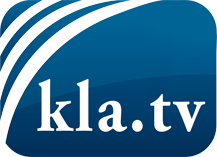 ce que les médias ne devraient pas dissimuler...peu entendu, du peuple pour le peuple...des informations régulières sur www.kla.tv/frÇa vaut la peine de rester avec nous! Vous pouvez vous abonner gratuitement à notre newsletter: www.kla.tv/abo-frAvis de sécurité:Les contre voix sont malheureusement de plus en plus censurées et réprimées. Tant que nous ne nous orientons pas en fonction des intérêts et des idéologies de la système presse, nous devons toujours nous attendre à ce que des prétextes soient recherchés pour bloquer ou supprimer Kla.TV.Alors mettez-vous dès aujourd’hui en réseau en dehors d’internet!
Cliquez ici: www.kla.tv/vernetzung&lang=frLicence:    Licence Creative Commons avec attribution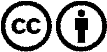 Il est permis de diffuser et d’utiliser notre matériel avec l’attribution! Toutefois, le matériel ne peut pas être utilisé hors contexte.
Cependant pour les institutions financées avec la redevance audio-visuelle, ceci n’est autorisé qu’avec notre accord. Des infractions peuvent entraîner des poursuites.